Soạn bài kiểm tra phần tiếng Việt lớp 9 - (Trang 155 SGK tập 2)Hướng dẫn soạn bài kiểm tra phần tiếng Việt lớp 9 được Đọc Tài Liệu biên soạn giúp bạn ôn tập kiến thức và trả lời câu hỏi trang 155 - 156 SGK Ngữ văn 9 tập 2Ở bài viết này, Đọc Tài Liệu sẽ giúp các bạn ôn tập các kiến thức về phần tiếng Việt đã được học để đạt điểm cao trong bài kiểm tra của mình.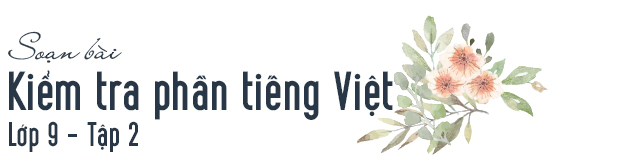 Cùng tham khảo1 - Trang 155 SGKTìm khởi ngữ trong câu sau và viết lại thành câu không có khởi ngữ.Còn mắt tôi thì các anh lái xe bảo: "Cô có cái nhìn sao mà xa xăm!".(Lê Minh Khuê, Những ngôi sao xa xôi)Trả lờiKhởi ngữ của câu là “mắt tôi"Viết lại thành câu không có khởi ngữ: Các anh lái xe nhận xét về mắt tôi: “Cô có cái nhìn sao mà xa xăm”. 2 - Trang 155 SGKChỉ ra thành phần biệt lập trong những câu sau và giải thích phần ý nghĩa mà nó đem lại cho câu chưa nó.Trả lờiCác thành phần biệt lập trong câu:a) Thật đấy (tỏ thái độ khẳng định của người nói).b) (cũng) may (thể hiện cách đánh giá tốt).3 - Trang 156 SGKCho biết những từ ngữ in đậm trong các đoạn trích dưới đây có tác dụng liên kết câu chứa chúng với câu nào. Đó là phép liên kết nào?(...SGK)Trả lời- Phép lặp: các từ ba, giống, già.
 
- Phép thể: vậy (thay cho mặt ba con không có cái theo trên mặt như vậy).4 - Trang 156 SGKChỉ ra phép lặp từ ngữ và phép thế để liên kết câu trong đoạn trích sau đây:(...SGK)Trả lời- Phép lặp: lặp từ hoạ sĩ.- Phép thế: từ đấy thay cho Sa Pa. 5 - Trang 156 SGKChỉ ra sự liên kết về nội dung, về hình thức giữa các câu trong một đoạn văn ở một bài tập làm văn của emTrả lờiHọc sinh chỉ ra sự liên kết trong bài viết của mình. Chú ý:
Liên kết nội dung gồm liên kết chủ đề (đề tài): các câu trong đoạn phải hướng về chủ đề của đoạn. 6 - Trang 156 SGKĐọc truyện cười "Hai kiểu áo" và trả lời câu hỏi:a) Câu nào trong những lời đối đáp trên đây chứa hàm ý?b) Nội dung hàm ý ấy là gì?c) Người nghe có giải đoán được hàm ý trong câu nói đó không? Chi tiết nào xác nhận điều này?Trả lờia) Các câu chứa hàm ý.- Nếu ngài mặc để hầu quan trên thì vạt đằng trước phải may ngắn đi vài tấc- Còn nếu ngài mặc để tiếp dân đen thì vật đằng sau phải may ngắn lại- May cho ta cả hai kiểu.b) Các hàm ý ấy là:- Khi gặp quan trên, ngài sẽ cúi luồn, nên vạt trước chùng lại- Khi gặp dân, vị quan này là người vênh váo, hách dịch nên vạt trước sẽ hớt lên.- Vị quan là người hai mặt, trên thì nịnh hót, dưới thì chèn ép.Để làm bài kiểm tra tốt hơn! Bạn nên tham khảo thêm tài liệu hướng dẫn soạn bài ôn tập tiếng việt lớp 9 học kỳ 2 đã được Đọc Tài Liệu biên soạn để ôn tập những kiến thức đã được học.// Mong rằng nội dung của bài hướng dẫn soạn văn 9 bài ôn tập về thơ này sẽ giúp các bạn ôn tập và nắm vững các kiến thức quan trọng của bài học. Chúc bạn luôn đạt được những kết quả cao trong học tập.[ĐỪNG SAO CHÉP] - Bài viết này chúng tôi chia sẻ với mong muốn giúp các bạn tham khảo, góp phần giúp cho bạn có thể để tự soạn bài ôn tập về thơ một cách tốt nhất. "Trong cách học, phải lấy tự học làm cố" - Chỉ khi bạn TỰ LÀM mới giúp bạn HIỂU HƠN VỀ BÀI HỌC và LUÔN ĐẠT ĐƯỢC KẾT QUẢ CAO.DOCTAILIEU.COM